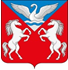 РОССИЙСКАЯ  ФЕДЕРАЦИЯКРАСНОЯРСКИЙ КРАЙ КРАСНОТУРАНСКИЙ РАЙОН                            ЛЕБЯЖЕНСКИЙ СЕЛЬСКИЙ СОВЕТ ДЕПУТАТОВРЕШЕНИЕ24.01.2018                                             с.Лебяжье                                     № 36-110-рО согласовании границы муниципальногообразования Лебяженский сельсоветКраснотуранского района  Красноярского края    В соответствии с Федеральным законом от 06.10.2032 №  131-ФЗ «Об  общих принципах организации местного самоуправления в Российской Федерации», на основании ст. 37 Устава Лебяженского сельсовета, Краснотуранского района, Красноярского края, Лебяженский сельский Совет депутатов РЕШИЛ:       1.Согласовать границы муниципального образования Лебяженский сельсовет Краснотуранского района Красноярского края согласно карте (плану) границы муниципального образования, подготовленной АО «Красноярское аэрогедезическое предприятие», приложение №1.       2.Решение вступает в силу со дня его подписания.        3.Настоящее решение подлежит опубликованию в газете «Ведомости органов местного самоуправления села Лебяжье».Глава АдминистрацииЛебяженского сельсовета                                                                         М.А.НазироваПредседатель сельского	      Совета депутатов                                                                                   И.А.Никитина